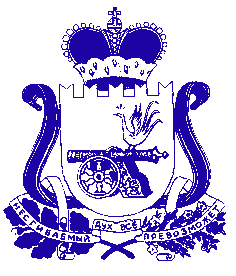 АДМИНИСТРАЦИЯРУХАНСКОГО СЕЛЬСКОГО ПОСЕЛЕНИЯЕРШИЧСКОГО РАЙОНА СМОЛЕНСКОЙ ОБЛАСТИРАСПОРЯЖЕНИЕот 02.08.2021 года										№ 43-рО выделении и оборудовании территории избирательных участков специальных мест для размещения печатных предвыборных агитационных материалов при проведении выборов депутатов Государственной Думы Федерального Собрания Российской Федерации восьмого созываВ соответствии с частью 7 статьи 54 Федерального закона от 12 июня 2002 года № 67-ФЗ «Об основных гарантиях избирательных прав и права на участие в референдуме граждан Российской Федерации», ст.68 Федерального закона от 22 февраля 2014 г. N 20-ФЗ "О выборах депутатов Государственной Думы Федерального Собрания Российской Федерации": Не позднее,  чем за 30 дней до дня голосования выделить в пределах избирательных участков на территории избирательных участков №№ 213, №214, №220 и №222 муниципального образования Руханского сельского поселения Ершичского района Смоленской области по выборам депутатов в Государственной Думы Федерального Собрания Российской Федерации 19 сентября 2021 года, специальные места для размещения предвыборных печатных агитационных материалов зарегистрированным кандидатам, равную площадь для размещения предвыборных печатных агитационных материалов, согласно приложению.Вывешивание (расклеивание) печатных агитационных материалов в помещениях, на зданиях, сооружениях и иных объектах (за исключением мест, указанных в приложении) возможно, только с согласия и на условиях собственников, владельцев указанных объектов.Запрещается размещать предвыборные печатные агитационные материалы на памятниках, обелисках, зданиях, сооружениях и в помещениях, имеющих историческую, культурную или архитектурную ценность, а также в зданиях, в которых размещены избирательные комиссии, помещения для голосования и на расстоянии менее 50 метров от входа в них.Контроль, за исполнением настоящего распоряжения оставляю за собой.Глава муниципального образованияРуханского сельского поселенияЕршичского района Смоленской области						  М.В.ПядинПриложение к распоряжению Администрации Руханского сельского поселения Ершичского района Смоленской области от 02 августа 2021 года № 43-рСпециальные места для размещения предвыборных печатных агитационных материалов зарегистрированным кандидатам на территории избирательных участков №№213,214,220,222 муниципального образования Руханского сельского поселения Ершичского района Смоленской области№ УИКМеста размещения печатных агитационных материалов213- Информационный стенд в д. Егоровка возле здания ОПС;- Информационный стенд в д. Скоторж.214- Информационный стенд в д. Сукромля возле здания магазина;- Информационный стенд в д. Тросно-Исаево возле здания СДК.220- Информационный стенд в д. Рухань возле здания магазина;- Информационный стенд в д. Карды возле здания магазина.222- Информационный стенд в д. Корсики возле здания магазина.